                                                                             DIEGO CARPINTERO VIEYRA 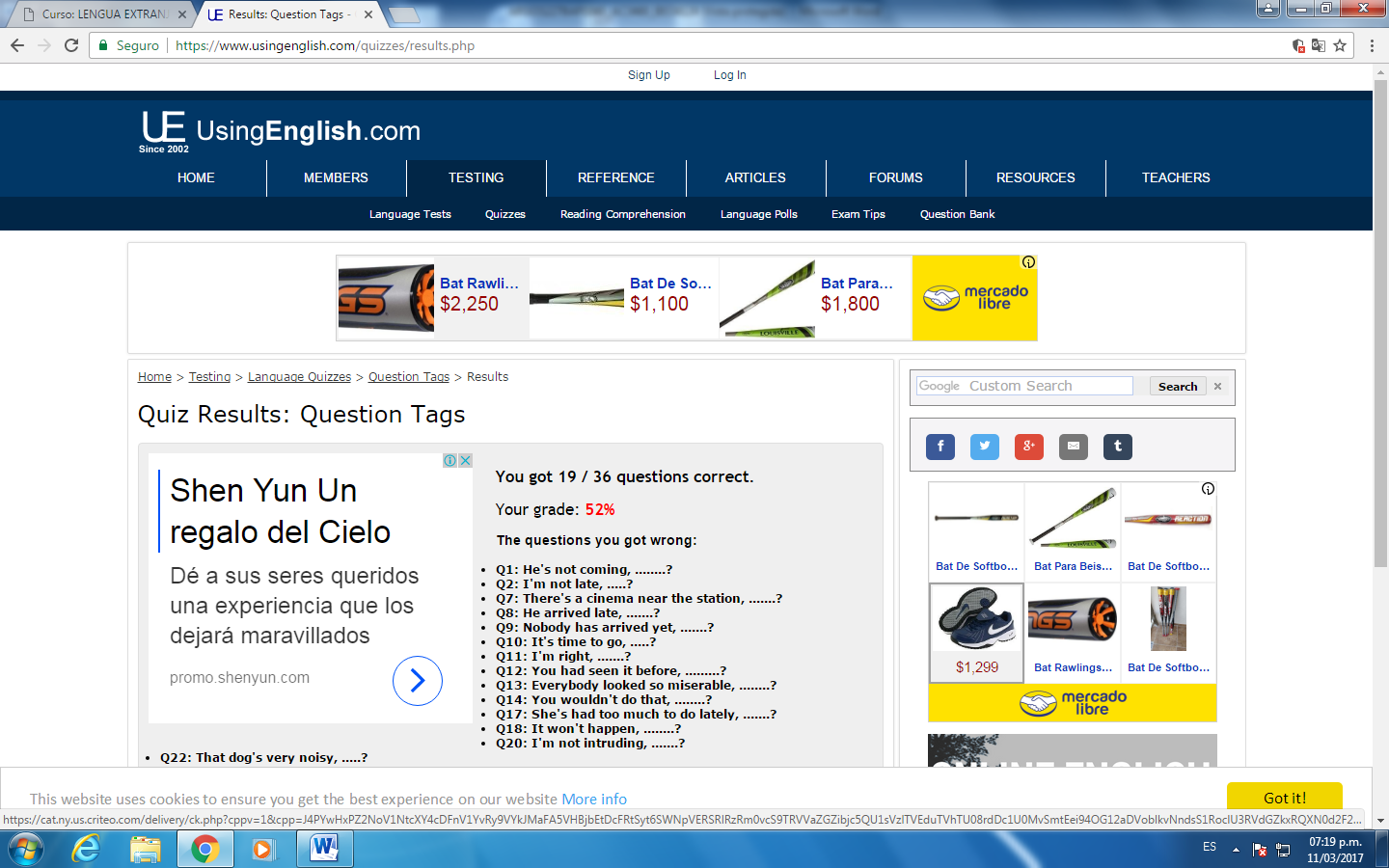 